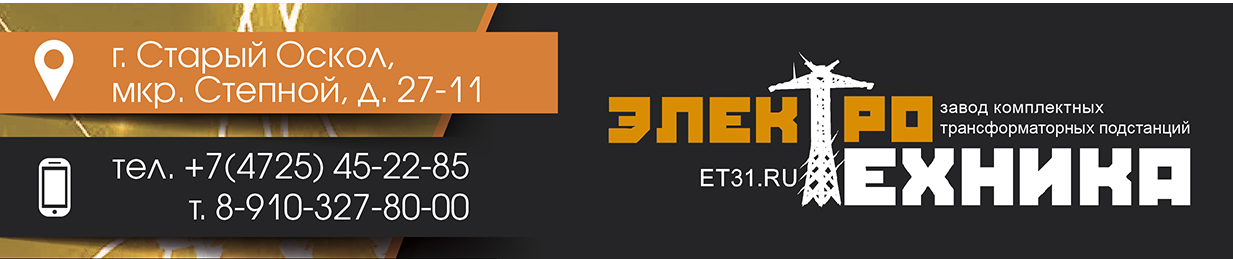 Опросный лист для заказа ГРЩПриложения к опросному листу:Приложение №1: Однолинейная схема. Приложение №2: Схема компоновки РУНН.Покупатель: 	 	2019гМ.П.должность	подпись (расшифровка)	датаПараметрыПараметрыПараметрыПараметрыПараметрыОтветы заказчикаОтветы заказчикаОтветы заказчикаОтветы заказчикаНаименование объекта и его адресНаименование объекта и его адресНаименование объекта и его адресНаименование объекта и его адресНаименование объекта и его адресНоминальное напряжение, ВНоминальное напряжение, ВНоминальное напряжение, ВНоминальное напряжение, ВНоминальное напряжение, ВНоминальный ток сборных шин, АНоминальный ток сборных шин, АНоминальный ток сборных шин, АНоминальный ток сборных шин, АНоминальный ток сборных шин, АТермическая стойкость / Электродинамическая стойкость, кАТермическая стойкость / Электродинамическая стойкость, кАТермическая стойкость / Электродинамическая стойкость, кАТермическая стойкость / Электродинамическая стойкость, кАТермическая стойкость / Электродинамическая стойкость, кАСтепень защиты IPСтепень защиты IPСтепень защиты IPСтепень защиты IPСтепень защиты IPСистема заземленияСистема заземленияСистема заземленияСистема заземленияСистема заземленияНомер присоединенияНомер присоединенияНомер присоединенияНомер присоединенияНомер присоединенияНазначение линии (надпись в рамке)Назначение линии (надпись в рамке)Назначение линии (надпись в рамке)Назначение линии (надпись в рамке)Назначение линии (надпись в рамке)Тип      коммутирующего аппаратаАвтоматический выключательАвтоматический выключательАвтоматический выключательТипТип      коммутирующего аппаратаАвтоматический выключательАвтоматический выключательАвтоматический выключательНоминальный ток, АТип      коммутирующего аппаратаВыключатель-разъединительВыключатель-разъединительВыключатель-разъединительТипТип      коммутирующего аппаратаВыключатель-разъединительВыключатель-разъединительВыключатель-разъединительНоминальный ток, АТип      коммутирующего аппаратаИсполнение (стационарный, втычной, выкатной)Исполнение (стационарный, втычной, выкатной)Исполнение (стационарный, втычной, выкатной)Исполнение (стационарный, втычной, выкатной)Тип      коммутирующего аппаратаПредохранительПредохранительПредохранительТипТип      коммутирующего аппаратаПредохранительПредохранительПредохранительНоминальный ток , АТип      коммутирующего аппаратаПредохранительПредохранительПредохранительТок плавкой вставки, АПределы уставок по току расцепителейТеплового, АТеплового, АТеплового, АТеплового, АПределы уставок по току расцепителейЭлектромагнитного, АЭлектромагнитного, АЭлектромагнитного, АЭлектромагнитного, АДополнительные опции автоматическоговыключателяНоминальное напряжение цепей управленияНоминальное напряжение цепей управленияМоторный приводМоторный приводДополнительные опции автоматическоговыключателяНоминальное напряжение цепей управленияНоминальное напряжение цепей управленияНезависимый расцепительНезависимый расцепительДополнительные опции автоматическоговыключателяНоминальное напряжение цепей управленияНоминальное напряжение цепей управленияМинимальный расцепительМинимальный расцепительДополнительные опции автоматическоговыключателяДополнительные контакты (тип сигнала)Дополнительные контакты (тип сигнала)Дополнительные контакты (тип сигнала)Дополнительные контакты (тип сигнала)КонтакторТипТипТипТипКонтакторНапряжение цепей управленияНапряжение цепей управленияНапряжение цепей управленияНапряжение цепей управленияКонтакторТип вспомогательного блокаТип вспомогательного блокаТип вспомогательного блокаТип вспомогательного блокаТепловое реле перегрузкиТипТипТипТипТепловое реле перегрузкиУставка расцепителя, АУставка расцепителя, АУставка расцепителя, АУставка расцепителя, АДругоеоборудованиеТипТипТипТипНоминальный ток трансформатора тока, АНоминальный ток трансформатора тока, АНоминальный ток трансформатора тока, АНоминальный ток трансформатора тока, АНоминальный ток трансформатора тока, ААмперметр-шкала, ААмперметр-шкала, ААмперметр-шкала, ААмперметр-шкала, ААмперметр-шкала, АВольтметр-шкала, ВВольтметр-шкала, ВВольтметр-шкала, ВВольтметр-шкала, ВВольтметр-шкала, ВНаличие трансформатора тока в нулевой шинеНаличие трансформатора тока в нулевой шинеНаличие трансформатора тока в нулевой шинеНаличие трансформатора тока в нулевой шинеНаличие трансформатора тока в нулевой шинеСчетчик электроэнергии (тип, ток, напряжение, класс точности)Счетчик электроэнергии (тип, ток, напряжение, класс точности)Счетчик электроэнергии (тип, ток, напряжение, класс точности)Счетчик электроэнергии (тип, ток, напряжение, класс точности)Счетчик электроэнергии (тип, ток, напряжение, класс точности)ПрисоединениеКабельСверху, снизу, сбоку (указать нужное)Сверху, снизу, сбоку (указать нужное)Сверху, снизу, сбоку (указать нужное)ПрисоединениеКабельМарка, количество, сечениеМарка, количество, сечениеМарка, количество, сечениеПрисоединениеШинаСверху, снизу, сбоку (указать нужное)Сверху, снизу, сбоку (указать нужное)Сверху, снизу, сбоку (указать нужное)ПрисоединениеШинаКоличество, сечениеКоличество, сечениеКоличество, сечениеКонструктивные требованияКонструктивные требованияКонструктивные требованияКонструктивные требованияКонструктивные требованияКонструктивные требованияКонструктивные требованияКонструктивные требованияКонструктивные требованияФорма секционированияФорма секционированияФорма секционированияФорма секционированияФорма секционированияПредельные габариты щита при однорядном расположении ( L х H х B ), ммПредельные габариты щита при однорядном расположении ( L х H х B ), ммПредельные габариты щита при однорядном расположении ( L х H х B ), ммПредельные габариты щита при однорядном расположении ( L х H х B ), ммПредельные габариты щита при однорядном расположении ( L х H х B ), ммНаличие шинного моста для соединения секций в рядуНаличие шинного моста для соединения секций в рядуНаличие шинного моста для соединения секций в рядуНаличие шинного моста для соединения секций в рядуНаличие шинного моста для соединения секций в рядуНаличие шинного моста при двухрядном расположении секцийНаличие шинного моста при двухрядном расположении секцийНаличие шинного моста при двухрядном расположении секцийНаличие шинного моста при двухрядном расположении секцийНаличие шинного моста при двухрядном расположении секцийДополнительные опцииДополнительные опцииДополнительные опцииДополнительные опцииДополнительные опцииДополнительные опцииДополнительные опцииДополнительные опцииДополнительные опции